มหาวิทยาลัยรามคําแหง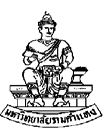 แบบเสนอโครงการวิจัย1.  บทนํา (INTRODUCTION)1.1 ความเปนมาและสภาพปญหา(PROBLEM STATEMENT)1.2 วัตถุประสงค (OBJECTIVES)1.3 สมมติฐานการวิจัย (HYPOTHESES)1.4 ขอบเขตการวิจัย (SCOPE OF RESEARCH)1.5 นิยามศัพทเฉพาะ (DEFINITION OF TECHNICAL TERMS)1.6 ประโยชนที่คาดวาจะไดรับจากการวิจัย (OUTPUTS AND BENEFIT)- องคความรูใหมที่คาดวาจะคนพบสามารถนําไปใชประโยชนในดานใด2. วรรณกรรมที่เกี่ยวของ (LITERATURE REVIEW)2.1 แนวคิด ทฤษฎี และผลงานวิจัยที่เกี่ยวข้องในการทำวิจัย2.2 กรอบแนวคิดในการทําวิจัย3. วิธีดําเนินการวิจัย (METHODOLOGY)3.1 ประชากรและกลุมตัวอยาง3.2 เครื่องมือที่ใชในการวิจัย/วิธีการตรวจสอบคุณภาพของเครื่องมือ3.3 วิธีเก็บรวบรวมขอมูล3.4 วิธีวิเคราะหขอมูล3.5 สถิติที่ใช้ในการวิจัย4. การดําเนินงานวิจัย (จัดทําเป็นตารางแผนงานรายเดือน)5. งบประมาณ5.1 หมวดคาตอบแทน	5.2 หมวดคาจาง	5.3  หมวดคาใชสอย	5.4  หมวดคาวัสดุ6.  บรรณานุกรม (อางตามคู่มือ  ดุษฎีนิพนธ วิทยานิพนธ สารนิพนธของบัณฑตวิทยาลัย มหาวิทยาลัยรามคําแหง)7. ประวัตินักวิจัย (ชื่อ-สกุล/ ระดับการศึกษา/ ตําแหนง/ หนวยงานที่สังกัด/ เบอรโทรศัพท/ ผลงานทางวิชาการ)8. ประวัติที่ปรึกษาโครงการวิจัย9.  หนังสือรับรองการเป็นที่ปรึกษาโครงการของที่ปรึกษาโครงการวิจัย